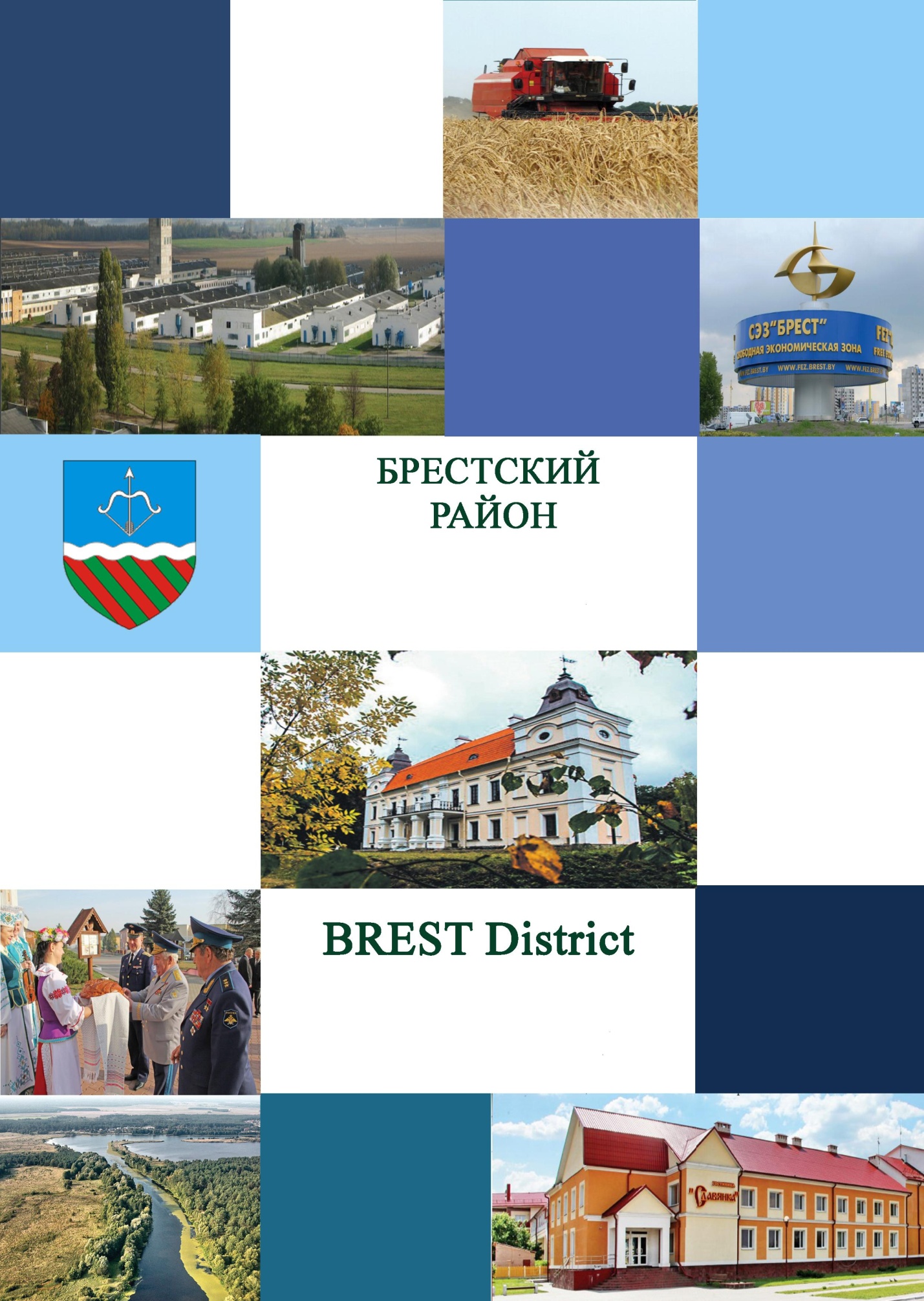 Брестский район расположен на юго-западе Брестской области. Протяженность территории с севера на юг - 120, а с запада на восток - 35 километров. Общая протяженность границ составляет 387 километров, из которых 140 - с Польшей и 37 - с Украиной. Оборудованы пункты пропуска через Государственную границу Республики Беларусь.По территории района проходят международная автомагистраль М1/Е30 и важные железнодорожные пути, по которым ежегодно перемещаются миллионы пассажиров и тонны различных грузов. В нескольких километрах от Бреста функционирует международный аэропорт. В 1996 году на территории районасоздана первая в республике свободная экономическая зона «Брест».Площадь района - 154,4 тыс. кв.км. Плотность населения - 28 человек на 1 кв. км. Численность населения - 43,2 тыс. человек, в том числе трудоспособного возраста - 54,2 процента.Экономической основой района является сельское хозяйство. В агропромышленный комплекс района входит 12 открытых акционерных обществ. Район специализируется на производстве зерна, сахарной свеклы, овощей, молока, мяса. Показатель индекса физического объема промышленного производства района формируют три предприятия-резидента СЭЗ «Брест»: ИООО «Профили ВОКС», ИЧП «Диском» и ИП ЗАО «БЕЛС». Успешно работают ООО «ПКФ ЭОСлюкс», ЧП «Владини», ООО «Белтехком», ООО «ВолатТрейд», ООО «Городник», ООО «ЗападТрансЭкспедиция»; имеются более 600 малых предприятий, 1145 индивидуальных предпринимателей.Район располагает развитой сетью предприятий торговли и бытового обслуживания.Социальная сфера района включает медицинские учреждения (Брестская городская больница № 2, городская Домачевская больница, 3 участковые больницы, 10 амбулаторий, 17 ФАПов); учреждения образования: 22 общеобразовательные школы, 17 дошкольных учреждений и 4 специализированных центра: творчества детей и молодежи, коррекционно-развивающего обучения и реабилитации, социально-педагогический, туризма и краеведения;учреждения культуры (32 клубных учреждения, в том числе районный, поселковый и 14 сельских домов культуры, 19 библиотек с мобильной библиотекой, 5 сельских клубов-библиотек и 7 сельских клубов, 2 дома социальных услуг, 8 школ искусств и 2 их филиала, историко-мемориальный музей «Усадьба Немцевичей»).К услугам физкультурников и спортсменов - 26 спортивных залов, 8 бассейнов, в том числе 6 - мини, 24 футбольных поля, детская юношеская спортивная школа «Прибужье»  «Прибужье», физкультурно-спортивный центр «Звездный», подростковые спортивные клубы «Смена» (футбол), рукопашного боя, в том числе - карате.Средства массовой информации района представляют: еженедельная газета «Заря над Бугом», официальный сайт Брестского райисполкома (http://brestrik.gov.by).Брестский район имеет славное прошлое, созидательное настоящее и уверенно смотрит в будущее!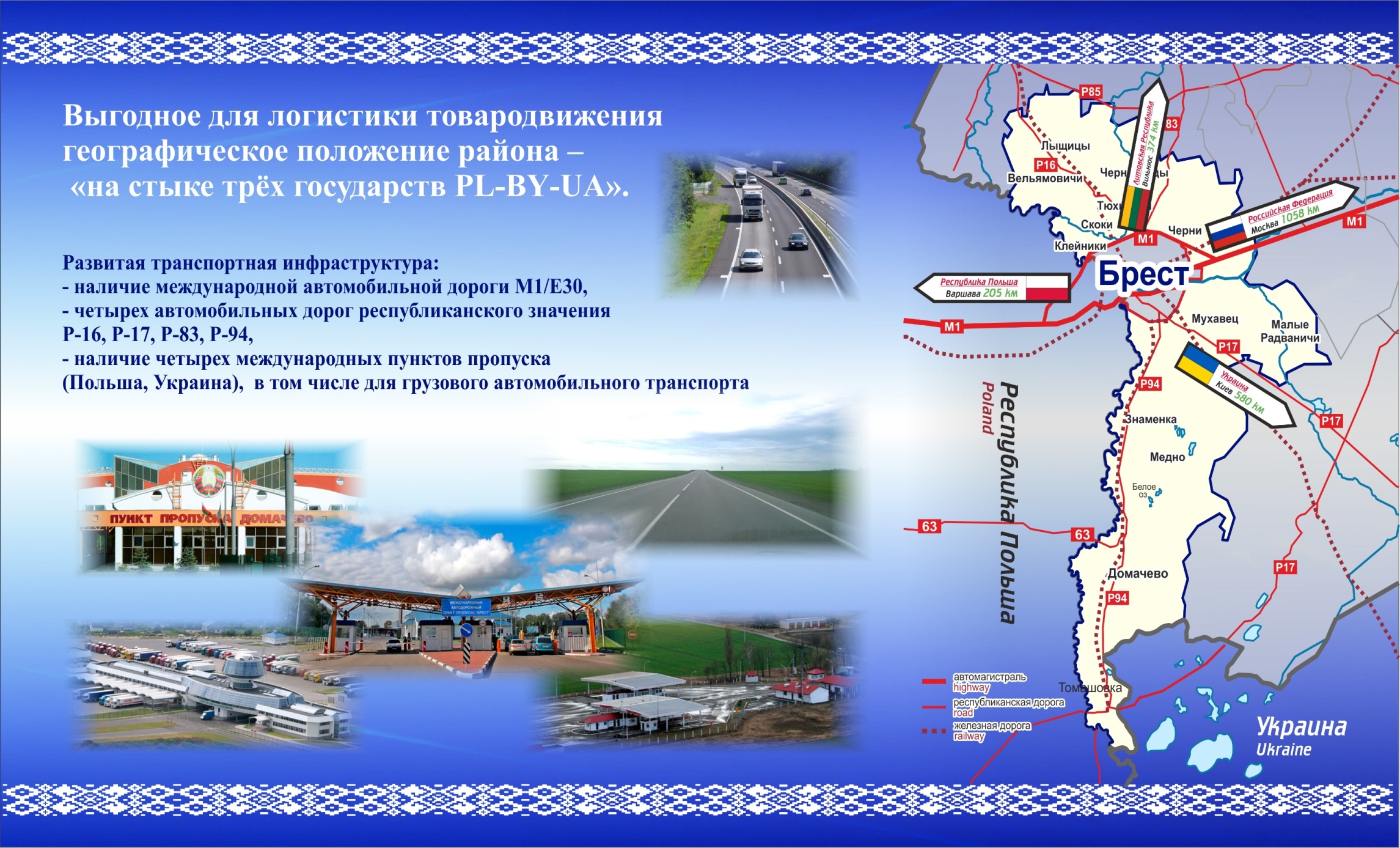 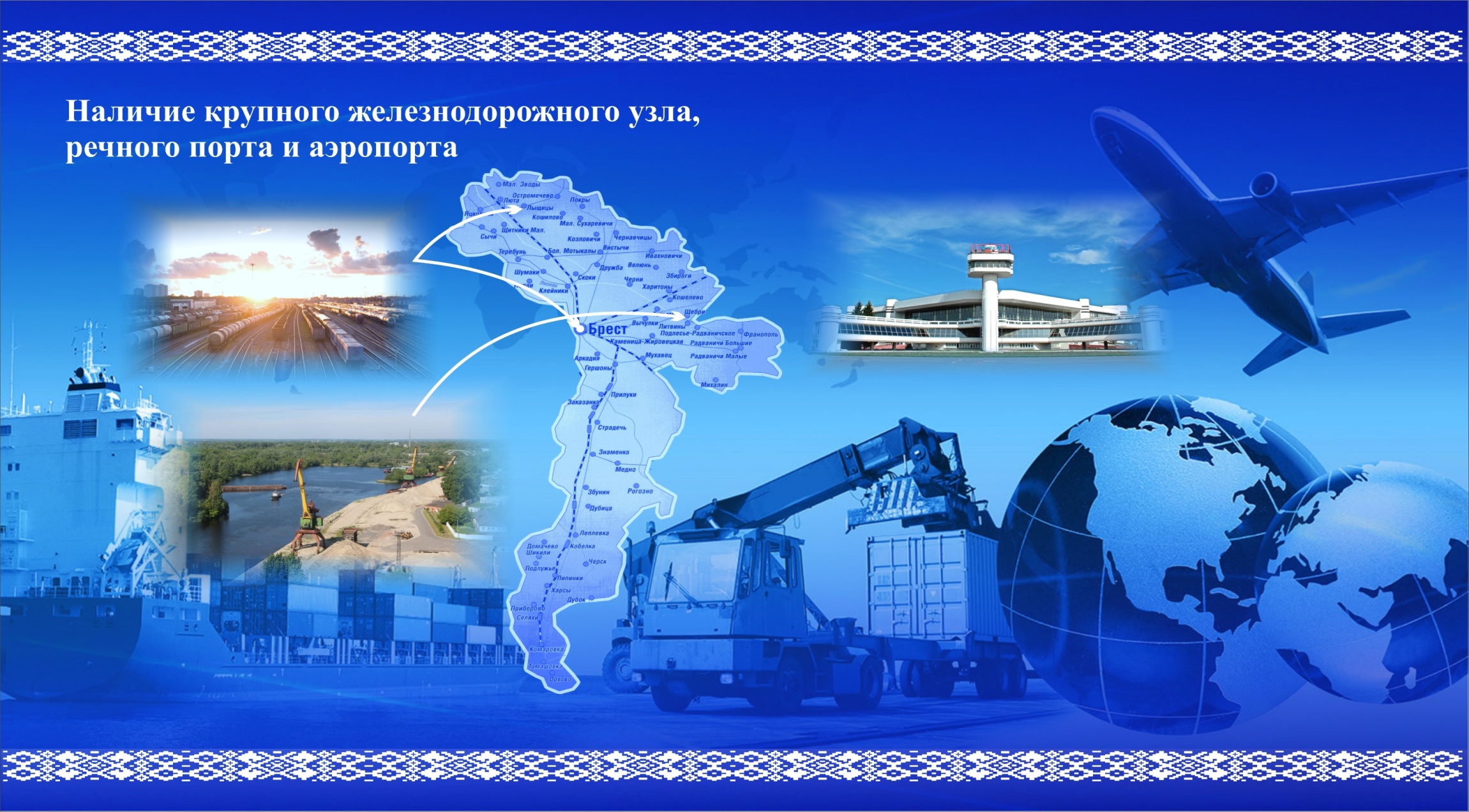 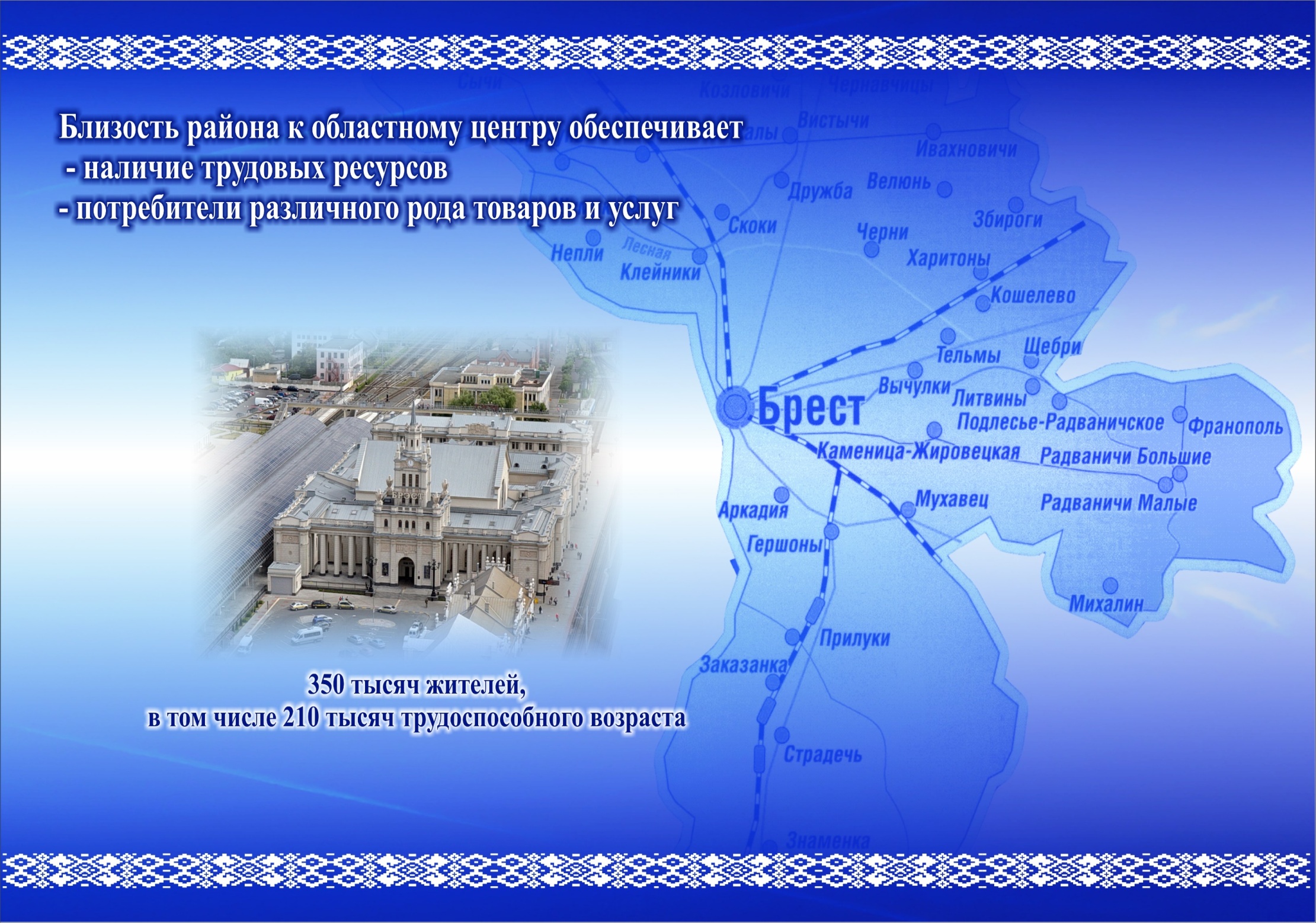 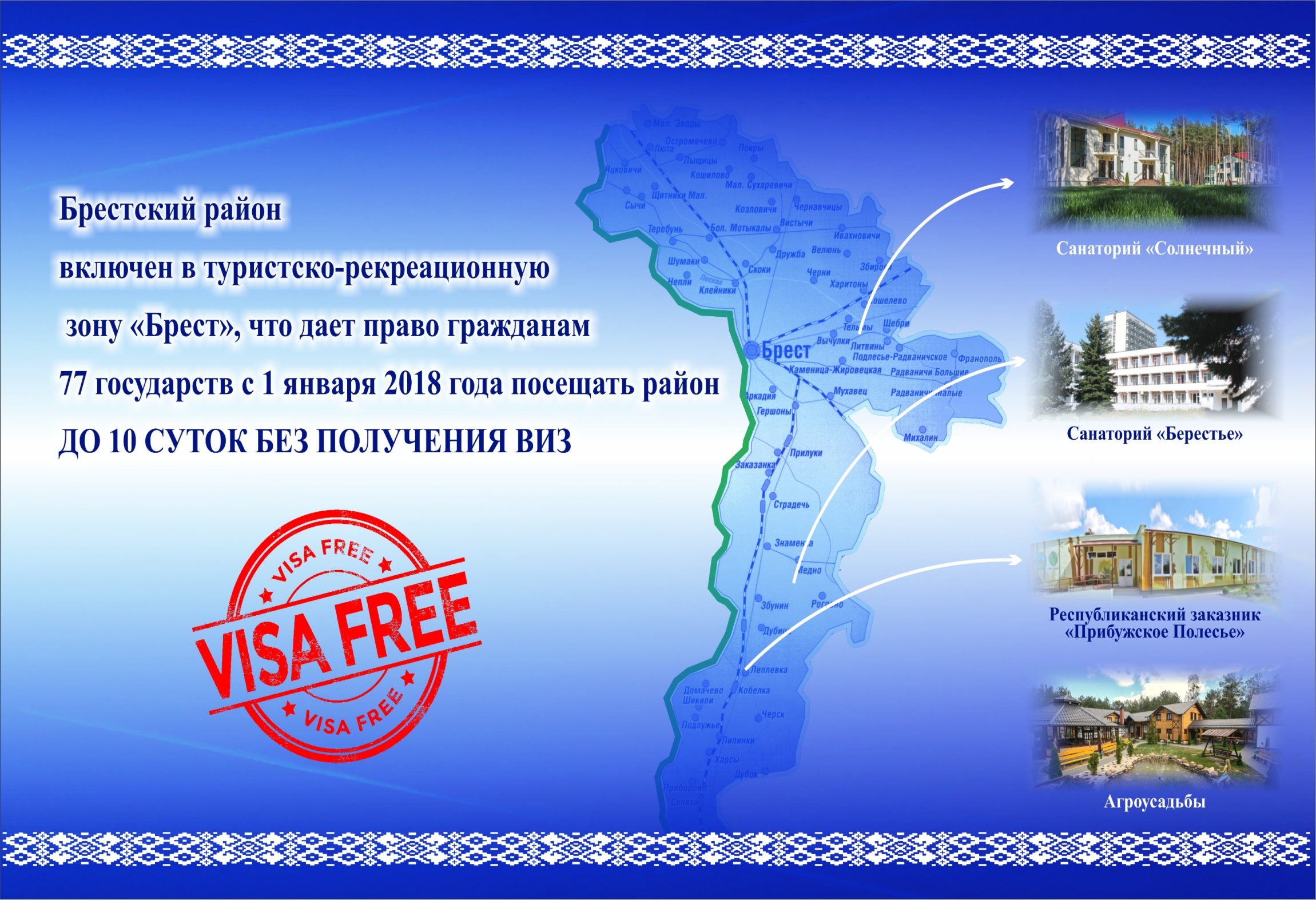 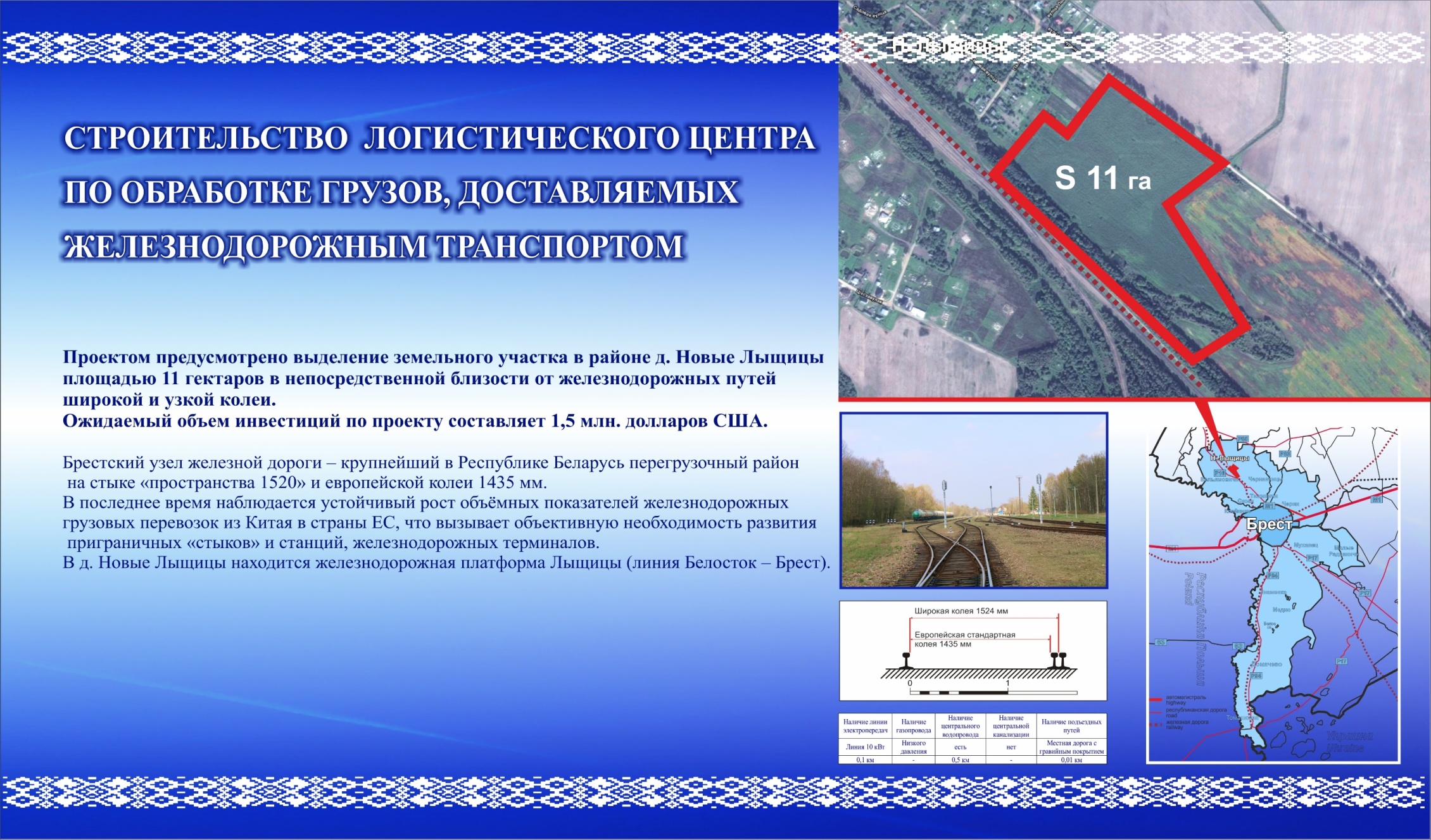 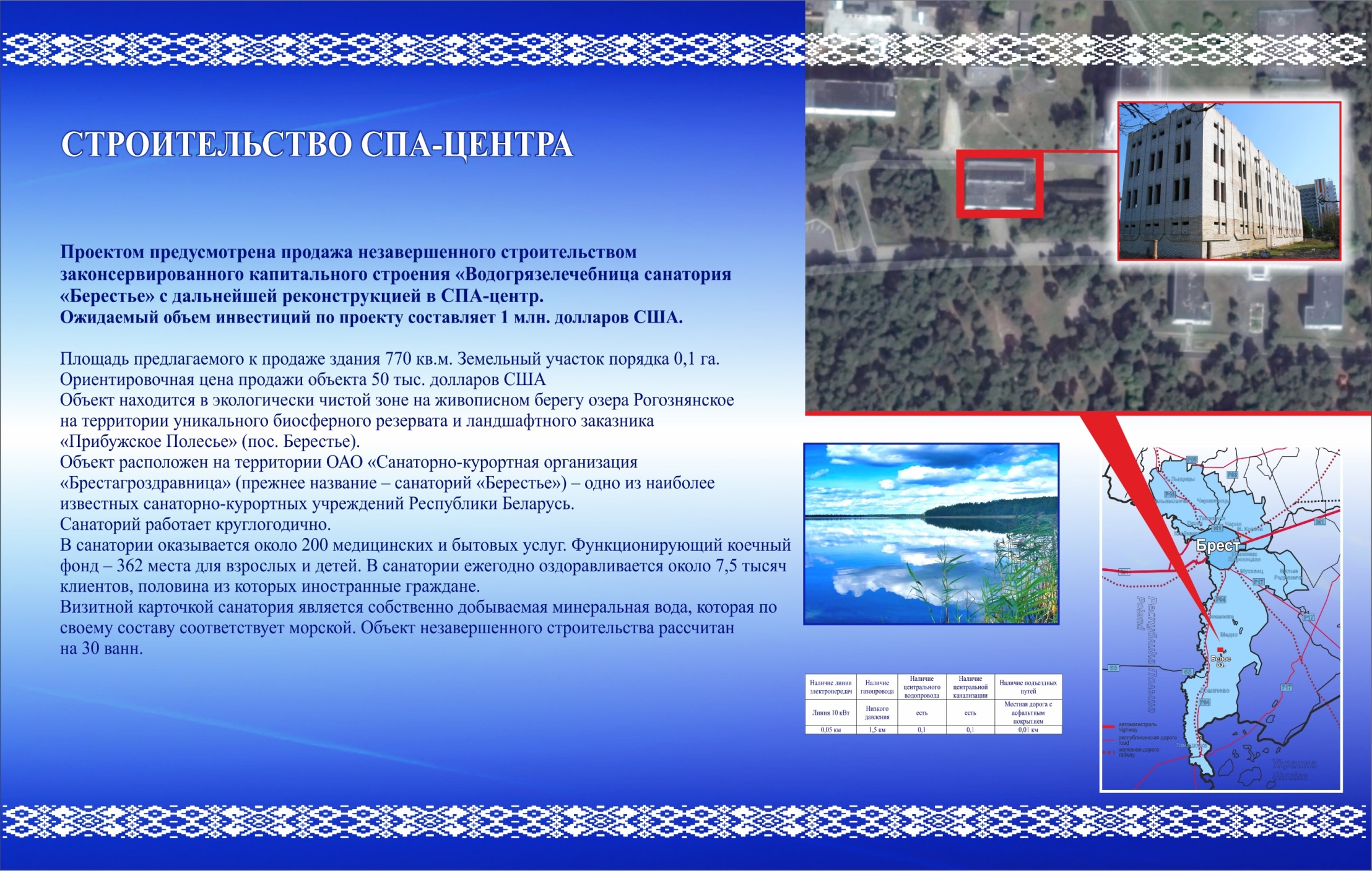 Перечень объектов, находящихся в собственности Брестского района, подлежащих вовлечению в хозяйственный оборот Комплекс объектов недвижимости ОАО «ТК «Берестье»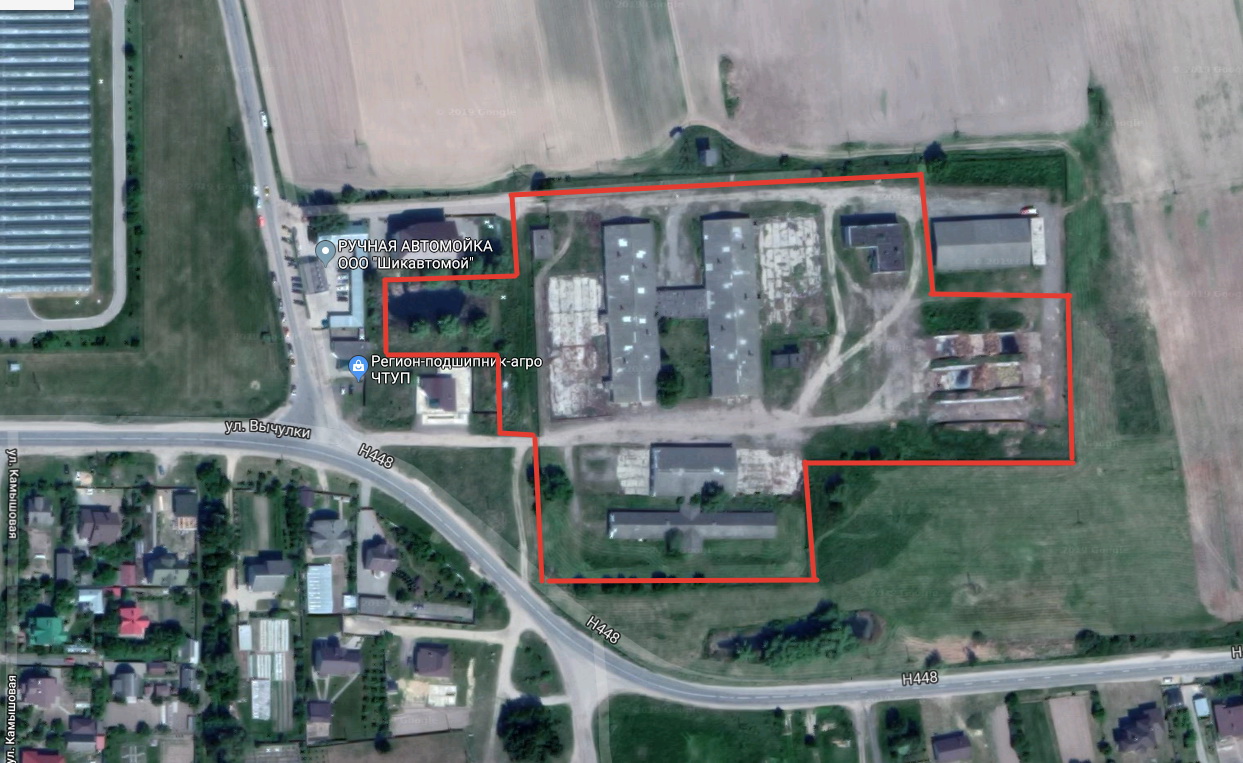 Общее наименование объекта, адресНаименование балансодержателяИнвентарный номер Общая площадь (кв.м)Фото123451. Здание котельной, Брестский район, Домачевский с/с, д.БорисыКУМПП ЖКХ «Брестское ЖКХ»инв. № по бух.уч. 9689106,1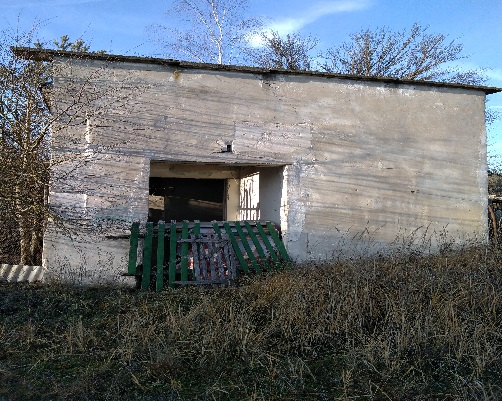 1. Здание котельной, Брестский район, Домачевский с/с, д.БорисыКУМПП ЖКХ «Брестское ЖКХ»инв. № по бух.уч. 9689106,1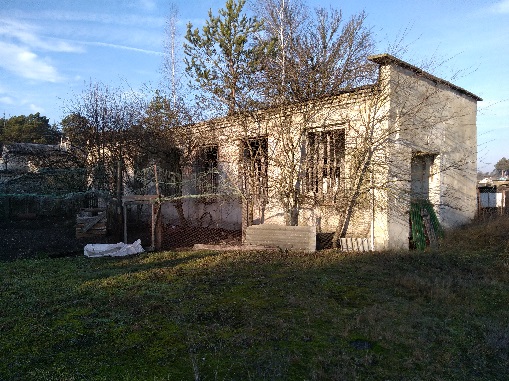 2. Здание строительных материалов, Брестский район, Домачевский с/с, д.БорисыКУМПП ЖКХ «Брестское ЖКХ»инв. № по бух.уч. 9688159,6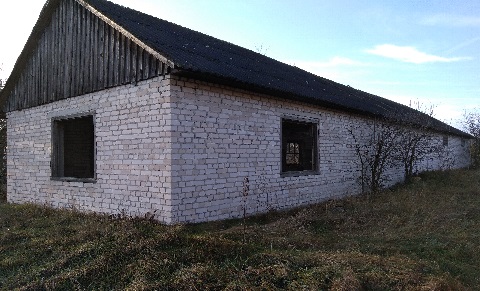 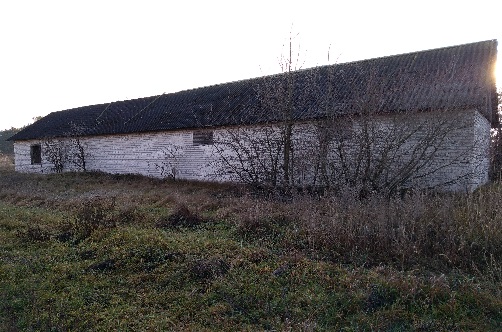 3. Склад центральный, Брестский район, Домачевский с/с д.ГутаКУМПП ЖКХ «Брестское ЖКХ»инв. № по бух.уч. 245312,5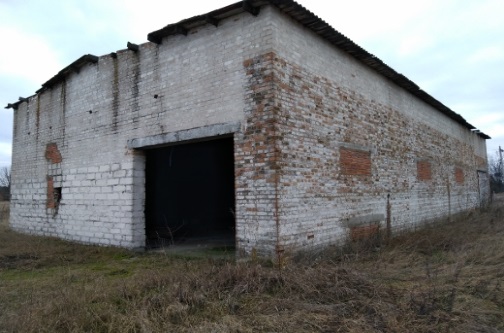 3. Склад центральный, Брестский район, Домачевский с/с д.ГутаКУМПП ЖКХ «Брестское ЖКХ»инв. № по бух.уч. 245312,5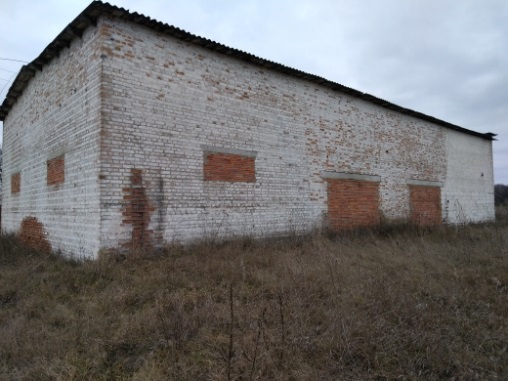 4. КПП №29, Брестский район, район п.СосновкаКУМПП ЖКХ «Брестское ЖКХ»100/С-5331624,1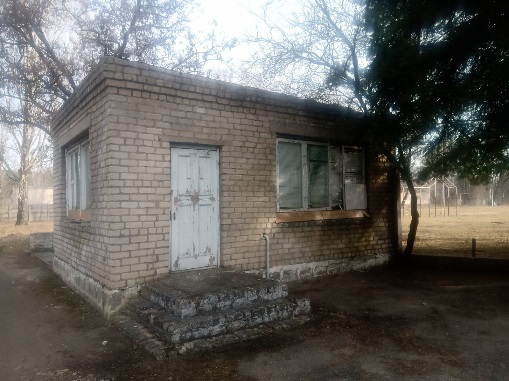 4. КПП №29, Брестский район, район п.СосновкаКУМПП ЖКХ «Брестское ЖКХ»100/С-5331624,1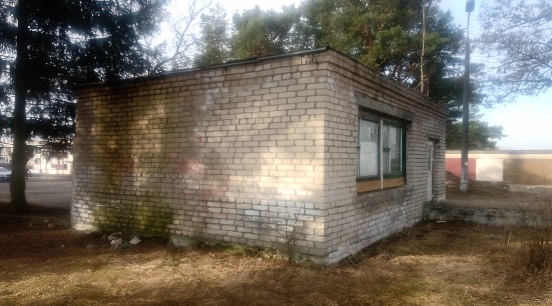 5. Сельский клуб-библиотека с составными частями и принадлежностями, Брестский район, Томашовский с/с, д.Харсы, ул.Южная, 13Отдел идеологической работы, культуры и по делам молодежи Брестского райисполкома100/С-49148104,3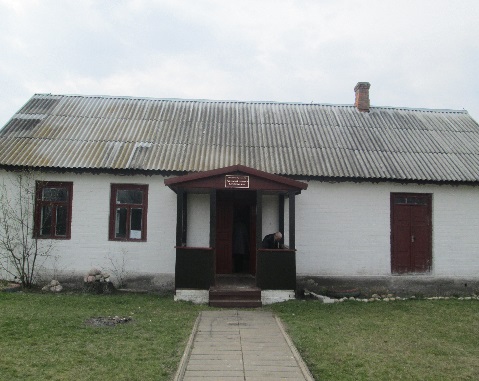 5. Сельский клуб-библиотека с составными частями и принадлежностями, Брестский район, Томашовский с/с, д.Харсы, ул.Южная, 13Отдел идеологической работы, культуры и по делам молодежи Брестского райисполкома100/С-49148104,3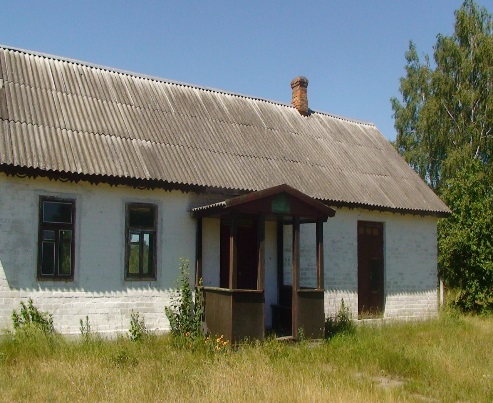 6. Здание бани, Знаменский с/с,  аг. Медно, ул. Республиканская, 59БКУМПП ЖКХ «Брестское ЖКХ»100/С-88932276,6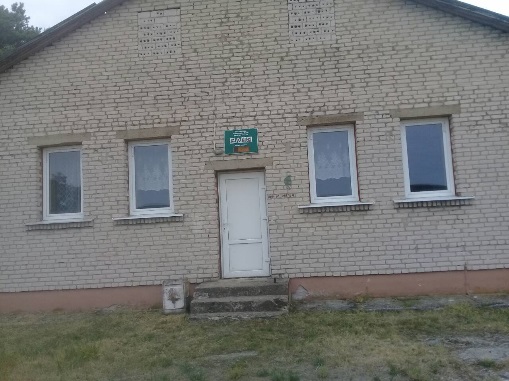 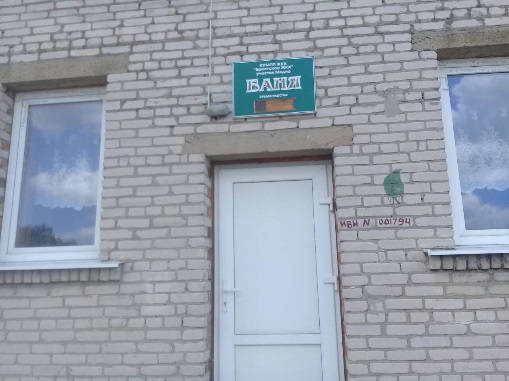 7. Здание бани, Лыщицкий с/с, д. Новые Лыщицыул. Октябрьская, 20АКУМПП ЖКХ «Брестское ЖКХ»100/С-88931180,6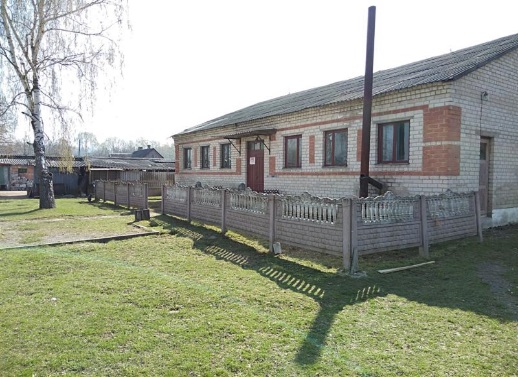 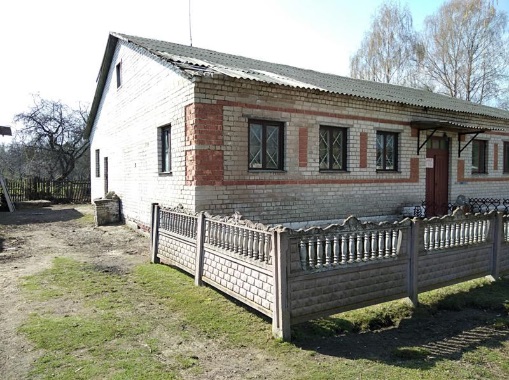 8. Административное здание (с составными  частями и принадлежностями), г. Брест,              ул. Зубачева, 2АСклад общий неукомплектованный, г. Брест, ул. Зубачева, 2А, КУМПП ЖКХ «Брестское ЖКХ»100С/-59911100/С-59913256,0840,8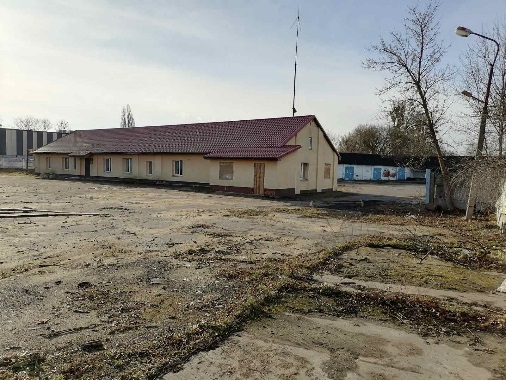 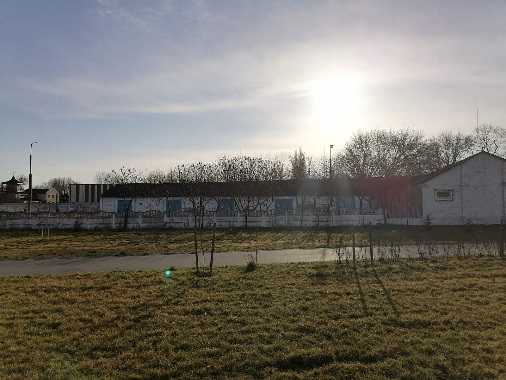 9. Административное здание сельского Совета (с составными  частями, г. Брест, ул. Свято-Афаносьевская, 85. Отдел по образованию Брестского райисполкома100/С-45129157,5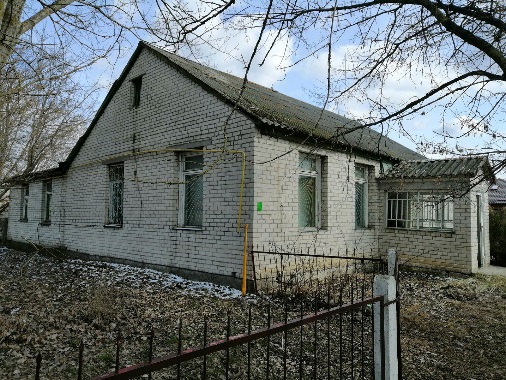 10. Изолированное помещение, г. Брест, ул. Речицкая, 55, Отдел по образованию Брестского райисполкома100/D-65225145,9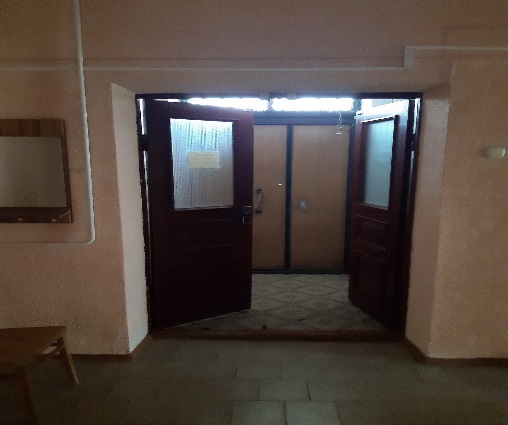 11. Изолированное помещение, Знаменский с/с, д. Рогозно, ул. Центральная, 12Б-2Государственное учреждение "Территориальный центр социального обслуживания населения Брестского района"100/D-135396241,7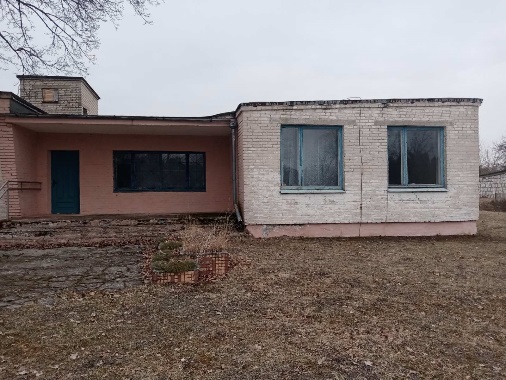 Наименование объекта торгов, реализуемого одним лотомКомплекс объектов недвижимости ОАО «ТК «Берестье», расположенных по адресу: Брестская область, Брестский район, Тельминский с/с, район д. Ямно, (общая площадь капитальных строений 5406,4 м²), на земельном участке с кадастровым номером 121200000001004815 площадью 3,7719 га, включая составные части и принадлежности:1. Капитальное строение с инвентарным номером 100/С-54060, расположенное по адресу: Брестская обл., Брестский р-н, д. Ямно, площадью 1619,3 кв.м., наименование – Коровник2. Капитальное строение с инвентарным номером 100/С-54058, расположенное по адресу: Брестская обл., Брестский р-н, д. Ямно, площадью 1611,8 кв.м., наименование – Коровник3 Капитальное строение с инвентарным номером 100/С-54053, расположенное по адресу: Брестская обл., Брестский р-н, д. Ямно, площадью 242,8 кв.м., наименование – Молочный блок4. Капитальное строение с инвентарным номером 100/С-54057, расположенное по адресу: Брестская обл., Брестский р-н, д. Ямно, площадью 744,1 кв.м., наименование – Коровник5. Капитальное строение с инвентарным номером 100/С-54062, расположенное по адресу: Брестская обл., Брестский р-н, д. Ямно, площадью 754,0 кв.м., наименование – Телятник6. Капитальное строение с инвентарным номером 100/С-54052, расположенное по адресу: Брестская обл., Брестский р-н, д. Ямно, площадью 302,9 кв.м., наименование – Кормоцех7. Капитальное строение с инвентарным номером 100/С-54064, расположенное по адресу: Брестская обл., Брестский р-н, д. Ямно, площадью 58,3 кв.м., наименование – Навозоприемник8. Капитальное строение с инвентарным номером 100/С-54066, расположенное по адресу: Брестская обл., Брестский р-н, д. Ямно, площадью 73,2 кв.м., наименование – Бригадный домик9. Благоустройство фермы (асфальтированная площадка)10. Силосные траншеи, 3 штуки11. Теплоснабжение12. Водопровод13. Канализация14. Ограждение металлическоеНачальная цена продажи Объекта торгов с НДС по состоянию на 2019 год1 200 000,00 белорусских рублей (один миллион двести тысяч рублей 00 копеек), в том числе НДС 20%Сведения о земельном участке: земельный участок с кадастровым номером 121200000001004815 площадью 3,7719 гаСведения о земельном участке: земельный участок с кадастровым номером 121200000001004815 площадью 3,7719 га